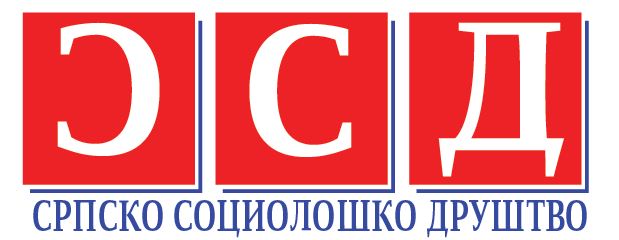 СЕРБСКОЕ СОЦИОЛОГИЧЕСКОЕ ОБЩЕСТВО- ВТОРОЙ ПРИГЛАШЕНИЕ К УЧАСТИЮ В КОНФЕРЕНЦИИВО СЛАВУ ПРОФЕССОРА ДЖОРДЖЕ ТАСИЧА	Уважаемые коллеги!	В этом году исполняется 130 лет со дня рождения профессора Юридического факультета в Белграде, доктора Джордже Тасича (Вранье, 1892 – Белград, 1943), основателя Общества по социологии и общественным наукам (1935, предшественника Сербского социологического общества) и основателя и первого главного и ответственного редактора журнала Социолошки преглед (1938). 	По этому случаю Сербское социологическое общество, в сотрудничестве с Философским факультетом Приштинского университета (Косовска-Митровица) и Педагогическим факультетом во Вранье (Нишский университет) организует международную научную конференцию: ВО СЛАВУ ПРОФЕССОРА ДЖОРДЖЕ ТАСИЧА	Приглашаем принять участие в конференции социологов, юристов, философов, политологов, историков, а также исследователей в других областях общественных и гуманитарных наук.	Приветствуются все темы по:социологии, особенно по общей социологии, социологии права, социологии села (которыми занимался Тасич), а также по всем остальным областям современной социологии и всем видам теоретических и эмпирических исследований, включая историю развития дисциплины и исследования, касающиеся пандемии COVID-19;праву, особенно тем юридическим дисциплинам, которыми занимался Тасич (введение в право, теория государства, публичное право);философии, особенно философии права, которой Тасич занимался;политическим наукам, прежде всего в области теории и практики политических систем, которыми занимался сам Тасич;истории, особенно в связи с самой личностью профессора Джордже Тасича, а также его коллег, заложивших основы возникновению социологии в Сербии и Югославии. Предлагаемые темы следует понимать только как рамки. Мы будем рады и другим социологическим темам и темам по другим научным дисциплинам, в которые свой вклад внес профессор Джордже Тасич, и на чьи исследования мы можем положиться.	ВАЖНЫЕ ДАТЫ:расширенный срок отправка тезисов: 10 июня 2022 года на e-mail: ssd.konferencija@gmail.comрасширенный срок уведомление о принятых работах: 24 июня 2022 годаотправка полных статьей: 30 августа 2022 годаДАТА ПРОВЕДЕНИЯ КОНФЕРЕНЦИИ: 23 – 25 сентября 2022 года на Педагогическом факультете во Вранье.ПОДРОБНАЯ ПРОГРАММА КОНФЕРЕНЦИИ: до 10 сентября 2022 годаРАБОЧИЕ ЯЗЫКИ: сербский (кириллица), русский и английский.Полная информация о конференции (регистрационный взнос, проживание, транспорт и т. п.) будет предоставлена участникам конференции вместе с уведомлением о принятии тезиса.ПРИМЕЧАНИЕ: В зависимости от развития ситуации с пандемией, конференция будет проходить либо только в очном формате, либо только в режиме онлайн, либо в смешанном формате.               ПРЕДСЕДАТЕЛЬ 						ПРЕДСЕДАТЕЛЬОРГАНИЗАЦИОННОГО КОМИТЕТА                          ПРОГРАММНОГО КОМИТЕТА         	Д-р Слободан Мрджа                                           	Проф. д-р Слободан Антонич